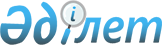 О внесении изменений в постановление Восточно-Казахстанского областного акимата от 29 апреля 2022 года № 101 "Об утверждении государственного образовательного заказа на дошкольное воспитание и обучение, размера родительской платы"
					
			Утративший силу
			
			
		
					Постановление Восточно-Казахстанского областного акимата от 3 июля 2023 года № 152. Зарегистрировано Департаментом юстиции Восточно-Казахстанской области 4 июля 2023 года № 8886-16. Утратило силу постановлением Восточно-Казахстанского областного акимата от 23 октября 2023 года № 227
      Сноска. Утратило силу постановлением Восточно-Казахстанского областного акимата от 23.10.2023 № 227 (вводится в действие по истечении десяти календарных дней после дня его первого официального опубликования).
      Восточно-Казахстанский областной акимат ПОСТАНОВЛЯЕТ:
      1. Внести в постановление Восточно-Казахстанского областного акимата от 29 апреля 2022 года № 101 "Об утверждении государственного образовательного заказа на дошкольное воспитание и обучение, размера родительской платы" (зарегистрирован в Реестре государственной регистрации нормативных правовых актов за № 27995) следующие изменения:
      приложение 1, приложение 2 к указанному постановлению изложить в новой редакции согласно приложению 1 и приложению 2 к настоящему постановлению;
      2. Государственному учреждению "Управление образования Восточно-Казахстанской области" в установленном законодательством Республики Казахстан порядке обеспечить:
      1) государственную регистрацию настоящего постановления в Департаменте юстиции Восточно-Казахстанской области;
      2) размещение настоящего постановления на интернет-ресурсе акимата Восточно-Казахстанской области после его официального опубликования.
      3. Контроль за исполнением настоящего постановления возложить на курирующего заместителя акима Восточно-Казахстанской области.
      4. Настоящее постановление вводится в действие по истечении десяти календарных дней после его первого официального опубликования. Государственный образовательный заказ на дошкольное воспитание и обучение Размер родительской платы на дошкольное воспитание и обучение
					© 2012. РГП на ПХВ «Институт законодательства и правовой информации Республики Казахстан» Министерства юстиции Республики Казахстан
				
      Аким Восточно-Казахстанской области

Е. Кошербаев
Приложение 1 к постановлению
Восточно-Казахстанского
областного акимата
от 3 июля 2023 года № 152Приложение 1 к постановлению 
Восточно-Казахстанского 
областного акимата 
от "29" апреля 2022 года № 101
Наименование региона
Виды дошкольных организаций образования
Виды дошкольных организаций образования
Виды дошкольных организаций образования
Виды дошкольных организаций образования
Виды дошкольных организаций образования
Виды дошкольных организаций образования
Виды дошкольных организаций образования
Виды дошкольных организаций образования
Наименование региона
Населенный пункт
Количество воспитанников
Средняя стоимость расходов на одного воспитанника в месяц (тенге)
Средняя стоимость расходов на одного воспитанника в месяц (тенге)
Средняя стоимость расходов на одного воспитанника в месяц (тенге)
Средняя стоимость расходов на одного воспитанника в месяц (тенге)
Средняя стоимость расходов на одного воспитанника в месяц (тенге)
Средняя стоимость расходов на одного воспитанника в месяц (тенге)
Наименование региона
Населенный пункт
Количество воспитанников
Группы с 10,5 часовым режимом пребыва ния, в том числе мини-центры
Группы с 9 часовым режимом пребыва ния, в том числе мини-центры
Мини- центры с неполным днем пребыва ния
Классы предшкольной подготовки при общеобразовательных школах
Коррекционные группы с 10,5 часовым режимом пребывания
Группы с туберкулезными, аллергическими заболеваниями, с заболеванием сахарного диабета, ослабленных и часто болеющих детей с 10,5-часовым режимом пребывания
город Усть-Каменогорск
город
14 299
47 937
-
-
85 505
71 316
город Риддер
город
2 117
47 937
-
20 937
20 937
85 505
71 316
Зайсанский район
село
620
52 507
48 290
22 968
22 968
-
-
Зайсанский район
город
1 075
47 763
44 073
20 860
20 860
85 143
-
Катон-Карагайский район
село
1 004
50 933
42 675
22 311
22 311
91 748
-
Курчумский район
село
1 061
50 933
42 675
22 311
22 311
-
-
Глубоковский район
село
2 317
52 680
48 445
23 045
23 045
-
-
Шемонаихинский район
город
707
47 937
-
-
-
-
-
Шемонаихинский район
село
310
52 680
-
-
-
95 388
79 223
Тарбагатайский район
село
1 392
52 507
48 290
22 968
22 968
-
-
Уланский район
село
1 500
52 680
-
23 045
23 045
-
-
район Алтай
село
214
52 507
-
22 968
22 968
-
-
район Алтай
город
1 740
47 763
-
-
-
-
-
Район Самар
село
663
52 507
48 290
22 968
22 968
-
-Приложение 2 к постановлению Приложение 2 к постановлению 
Восточно-Казахстанского 
областного акимата 
от "29" апреля 2022 года № 101
Наименование региона
Размер родительской платы в месяц (тенге)
Размер родительской платы в месяц (тенге)
Размер родительской платы в месяц (тенге)
Наименование региона
Виды дошкольных организаций
Виды дошкольных организаций
Виды дошкольных организаций
Наименование региона
Количество воспитанников
Детский сад/ ясли-сад (до 3-х лет / от 3-х лет)
Мини-центр с полным днем пребывания детей (до 3-х лет / от 3-х лет)
город Усть-Каменогорск
14 299
16 500/ 21 000
16 500/ 21 000
город Риддер
2 117
18 600/ 20 800
12 500/ 14 500
Зайсанский район (город)
1 075
13 500/ 14 500
-
Зайсанский район (сельская местность)
620
7 500/ 8 000
-
Катон-Карагайский район
1 004
8 700/ 10 200
8 700/ 10 200
Курчумский район
1 061
19 800/19 800
6 500/6 500
Глубоковский район
2 317
15 400/ 15 840
15 400/ 15 840
Шемонаихинский район (город)
707
13 500/ 17 000
-
Шемонаихинский район (сельская местность)
310
13 500/ 17 000
-
Тарбагатайский район
1 392
13 500/ 16 500
8 000/13 000
Уланский район
1 500
12 000/ 13 000
12 000/ 13 000
район Алтай (город)
1 740
18 500/ 19 500
18 500/ 19 500
район Алтай (сельская местность)
214
18 500/ 19 500
18 500/ 19 500
район Самар
663
17 500/ 17 500
14 000/ 14 500